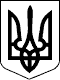 БЕРЕГІВСЬКА РАЙОННА ДЕРЖАВНА АДМІНІСТРАЦІЯЗАКАРПАТСЬКОЇ ОБЛАСТІР О З П О Р Я Д Ж Е Н Н Я26.12.2019                                            Берегове                                            №  458Про внесення змін до розпорядження голови райдержадміністрації 31.10.2019 № 353 „Про оптимізацію структурних підрозділів Берегівської райдержадміністрації та затвердження граничної  чисельності працівників”                           Відповідно до статей 6 і 39 Закону України „Про місцеві державні адміністрації”, у зв’язку з кадровими змінами:1. Внести зміни до складу ліквідаційної комісії відділу охорони здоров’я райдержадміністрації, затвердженої розпорядження голови райдержадміністрації 31.10.2019 № 353 „Про оптимізацію структурних підрозділів Берегівської райдержадміністрації та затвердження граничної чисельності працівників” (зі змінами): вивести  зі складу ліквідаційної  комісії відділу охорони здоров’я райдержадміністрації ДВОРАК Еріку Романівну, голову ліквідаційної комісії;ввести головою  ліквідаційної  комісії відділу охорони здоров’я райдержадміністрації БІМБУ Федора Ференцовича, члена ліквідаційної комісії. 	2. Контроль за виконанням цього розпорядження залишаю за собою.Голова державної адміністрації                                        Іштван ПЕТРУШКА